Заседание антикоррупционной комиссии29 августа в администрации города прошло заседание антикоррупционной комиссии. Вёл – глава администрации города Рустем Газизов.На заседании комиссии рассмотрели три вопроса: об организации работы по предупреждению коррупционных рисков при постановке на учёт и выделении жилья по государственным жилищным программам; о мерах по противодействию коррупции при организации пассажирских перевозок.Также в ходе заседания члены комиссии обсудили прошедшую декларационную кампанию.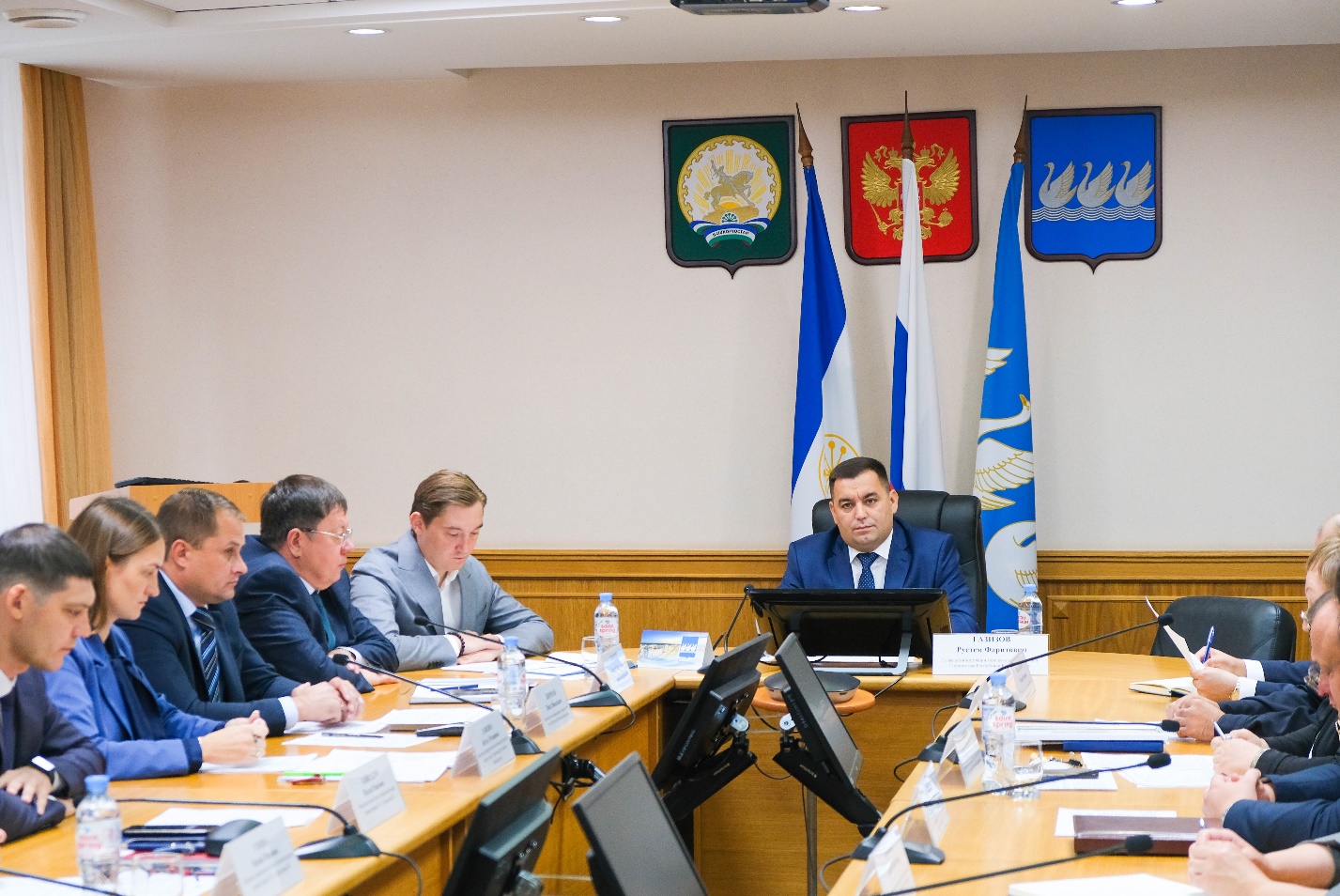 